Certification: I certify to the best of my knowledge that the information in this application is true and correct and that I am legally authorized to sign and submit this application on behalf of this organization, which is legally eligible to enter into a grant contract.Project Focus: Check all that apply Grow/Develop Current Business Harvest or Throughput Capacity Production or Profitability Improvement Addresss Capacity/Production Bottlenecks and Challenges             Other Meat Processing Development: (Specify)      					2024 Meat Processor Infrastructure Grant ApplicationProject Summary
	     Describe your project.  Include why this project is important to your facility, steps/actions/      processes that will take place, and results/changes that will happen as a result of the project.Project Objective
	     Describe how your project will meet at least one of the following objectives:   Project will increase facility’s harvest capacity by 20 percent or more per year   Project will increase meat or meat product production that shows a benefit to harvest capacity 	 within supply chain   Project will increase efficiency in processing facility   Project improves competitive position of the Wisconsin meat sector   Project creates employment in the meat sectorProject Potential Impact     Describe how your project will benefit the meat processing industry.    Work Plan
	     Describe the major steps/activities needed to complete your projectEstimated Total Project Budget (Match and Grant Request)A total grant up to $50,000 is available per meat processor per year.  The meat processor is required to provide a match of at least 100% of the grant amount.  *All matching funds must be proven with expense receipts, time sheets, or other means as would grant expenses  when requesting reimbursement.Personally identifiable information you provide may be used for purposes other than that for which it was collected. Completing this form is voluntary.  (s. 15.04 (1) (m), Wis. Stats.)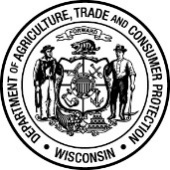 Wisconsin Department of Agriculture, Trade and Consumer ProtectionDivision of Agricultural Development2811 Agriculture Drive,  PO Box 8911, Madison, WI 53708-8911Phone: 608.590.7239Meat Processor Infrastructure Grant 2024ss. 20.115(4)(f) and 93.68(2) , Wis. Stats.Meat Processor Infrastructure Grant 2024ss. 20.115(4)(f) and 93.68(2) , Wis. Stats.FULL LEGAL NAME OF APPLICANT/BUSINESSFULL LEGAL NAME OF APPLICANT/BUSINESSFULL LEGAL NAME OF APPLICANT/BUSINESSFULL LEGAL NAME OF APPLICANT/BUSINESSFULL LEGAL NAME OF APPLICANT/BUSINESSCONTRACT SIGNER NAME CONTRACT SIGNER NAME CONTRACT SIGNER TITLE CONTRACT SIGNER TITLE CONTRACT SIGNER TITLE STREET ADDRESSSTREET ADDRESSCITYSTATEZIPMAILING ADDRESS (IF DIFFERENT FROM STREET ADDRESS)MAILING ADDRESS (IF DIFFERENT FROM STREET ADDRESS)CITYSTATEZIPPROJECT COORDINATORPROJECT COORDINATORPROJECT COORDINATOR TITLE PROJECT COORDINATOR TITLE PROJECT COORDINATOR TITLE BUSINESS PHONE: (   )     -     E-MAILE-MAILE-MAILE-MAILPROJECT TITLE(S)PROJECT TITLE(S)PROJECT TITLE(S)PROJECT TITLE(S)PROJECT TITLE(S)Grant Request: $      Estimated Total Cost of Project:  $      Project Start Date:                 End Date:     AUTHORIZED SIGNATURE (TYPED SIGNATURE IS ACCEPTABLE)TITLEDATEProject ActivityWhoTimelineBudget CategoryBudget CategoryBudget CategoryBudget CategoryBudget CategoryBudget CategorySalarySalarySalarySalarySalarySalaryPosition or Title# of Hrs.Hourly  rateGrantMatchingTotal CostServices/SubcontractorsServices/SubcontractorsServices/SubcontractorsServices/SubcontractorsServices/SubcontractorsServices/SubcontractorsService Professional# of Hrs.Hourly  rateGrantMatchingTotal CostFood Safety Advisory Services CostsFood Safety Advisory Services CostsFood Safety Advisory Services CostsFood Safety Advisory Services CostsFood Safety Advisory Services CostsFood Safety Advisory Services CostsCourse description or Title# of StudentsCourse rateGrantMatchingTotal CostEquipment, Supplies & MaterialsEquipment, Supplies & MaterialsEquipment, Supplies & MaterialsEquipment, Supplies & MaterialsEquipment, Supplies & MaterialsEquipment, Supplies & MaterialsItem Description# of unitsUnit CostGrantMatchingTotal CostMiscellaneousMiscellaneousMiscellaneousMiscellaneousMiscellaneousMiscellaneousItem Description# of unitsUnit CostGrantMatchingTotal CostTotal CostsTotal CostsTotal Costs